User Information Notes:
Guidance is available from the Compliance & Policy office for development or updating of procedures. Contact us by email at compliance@mines.edu.Formatting Requirements are available at end of this template1.0		PROCEDURE PURPOSEGoal:  Short, single paragraph stating the background and/or purpose of the procedures.  This is not long or descriptive; rather it is just a reference for context. If procedures directly relate to a policy, mention the name of policy and link (if applicable).Examples: The Colorado School of Mines (“Mines”) is committed to providing a safe learning, working and living environment for its students, faculty, staff and visitors. As part of this commitment, Mines has established the following procedures to _____________________.The procedures listed in this document are directly related to _________ policy, which can be located at <insert specific URL> 
2.0     PROCEDURESGoal:  Procedures are subject to change by the responsible unit to remain current with policy and compliance requirements. 
 Example:  Titles for each item helps the reader identify the parts and flow.
2.1	Title. [Use organized, logical flow for procedures the user must follow]2.2	Title. 2.3	Title. using numbered lists or bullet points to identify a grouping is easier to read and absorb2.4	Title 	3.4.1	Use numbering to define ordered procedures; it is helpful to the reader.3.0	HISTORY AND REVIEW CYCLEThe procedures within this document will be reviewed at least (annually, every 2 years), or as needed by the Responsible Administrative Unit.Issued: (Month, day,), 20__.Updated/Amended __________ (links review only_____or other explanation of amendment/change/addition)Formatting RequirementsHeaders:For administrative polices & procedures, use the header format shown above. Footers:Format is the same regardless of procedure type. Use a footer beginning on the second page of the policy with page numbering and Mines’ branding in footer. See page 2 of this template.Font must be Arial12 pt.All margins must be 1 inch. Web accessibility standards apply to procedures posted on the Mines’ website. Contact the Compliance & Policy office for more information on making procedures and policies accessible for everyone.Drafting Notes:Use “Mines” as the short form for Colorado School of Mines.Exclude the year a law, regulation, or authority is enacted or adopted if you provide a direct reference. (e.g., C.R.S. §23-41-104)Avoid jargon or acronyms unless it is required.Use active voice, rather than passive voice. Here is information about using active voice: Purdue Writing website examples Be succinct and avoid duplicating concepts.Use “must” not “shall” for requirements; use “should” or “may” to reflect choice.Avoid legal jargon. Plain language is more useful for the user/reader. Avoid long prepositional phrases (e.g. instead of “on behalf of” use “for”)Identify applicable Mines’ departments/units/populations if needed (e.g., EHS, ORA, vendors, Deans, Department Head Director, Faculty, employees).Use “employee” instead of “faculty and staff”; student-employee may be separately identified.Spell and Grammar Check with Readability level are your friends.
Resources: The Compliance & Policy office is available to assist with development of new or updating existing procedures/policies. 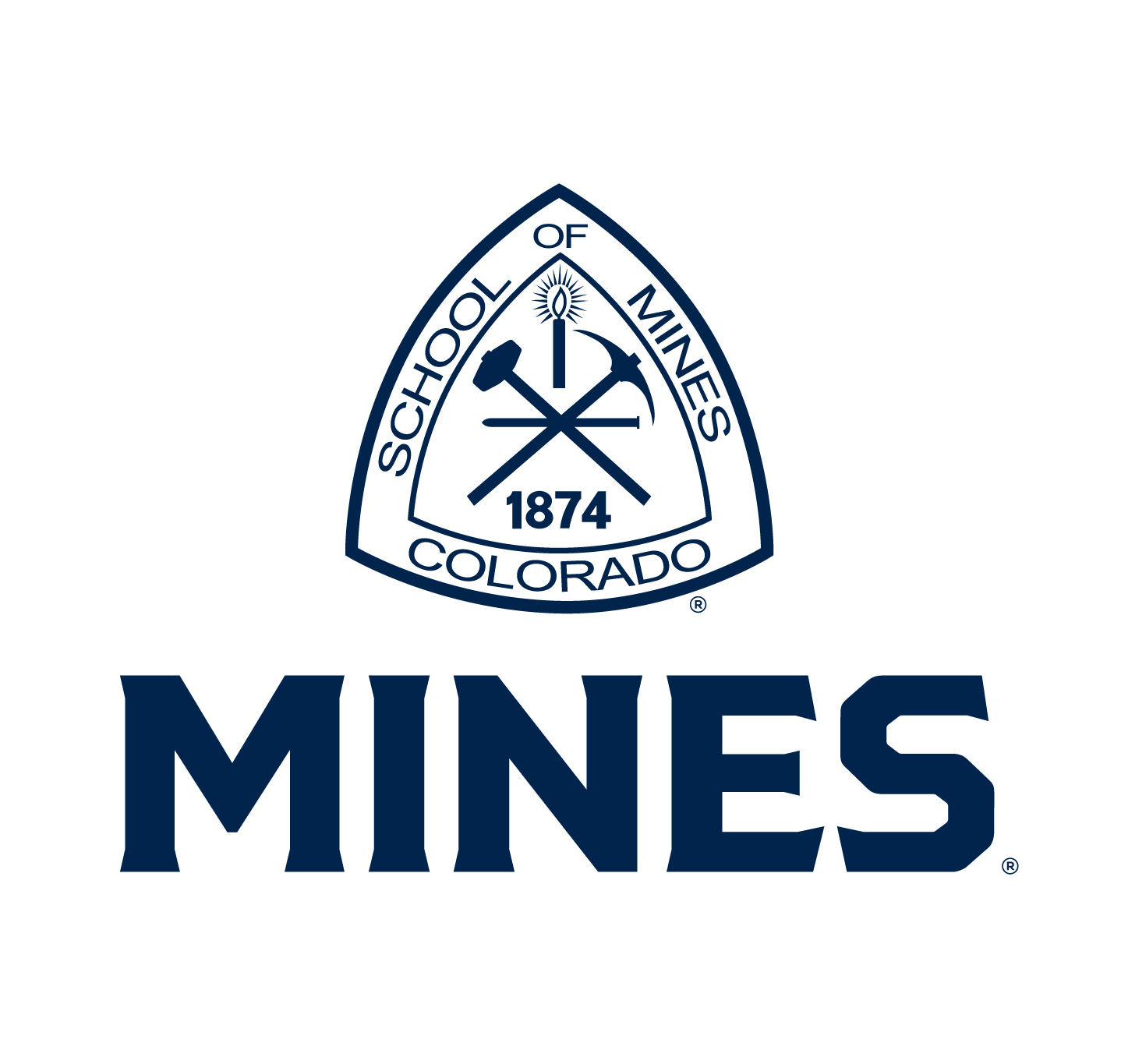 (Title) Procedures (template)(Title) Procedures (template)Responsible Administrative Unit:  (Administration & Operation, Student Life, HR, FM, etc.)Procedure Contact:  Title, unit
*@mines.edu